КОНКУРС МЕТОДИЧЕСКИХ РАЗРАБОТОКМЕТОДИЧЕСКАЯ РАЗРАБОТКА УРОКАПЕРВАЯ МИРОВАЯ ВОЙНА                                                                                                                                    Марченко Владимир Алексеевич                                                                                                                                                должность - учитель                                                                                                  квалификационная категория - высшая                                                                                                                                    педагогический стаж – 28 лет                                                                                МБОУ СОШ с. Сырское Липецкого                                                              муниципального района2016МЕТОДИЧЕСКАЯ РАЗРАБОТКА УРОКА«Первая мировая война» Иллюстрации к уроку «Первая мировая война»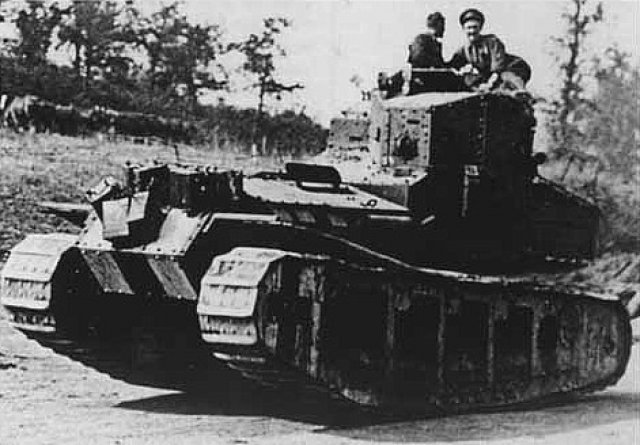 ПЕРВЫЙ ТАНКИллюстрации к уроку «Первая мировая война»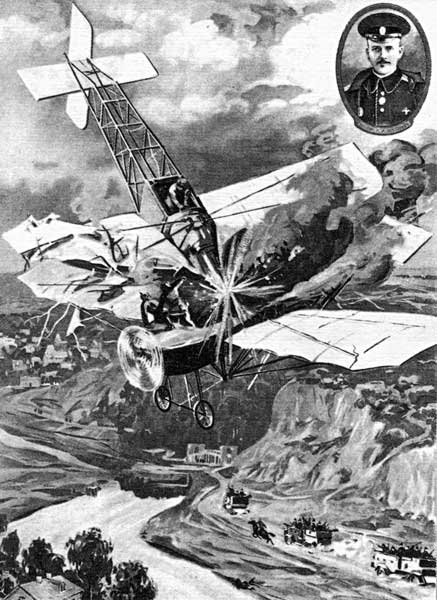 НЕСТЕРОИллюстрации к уроку «Первая мировая война»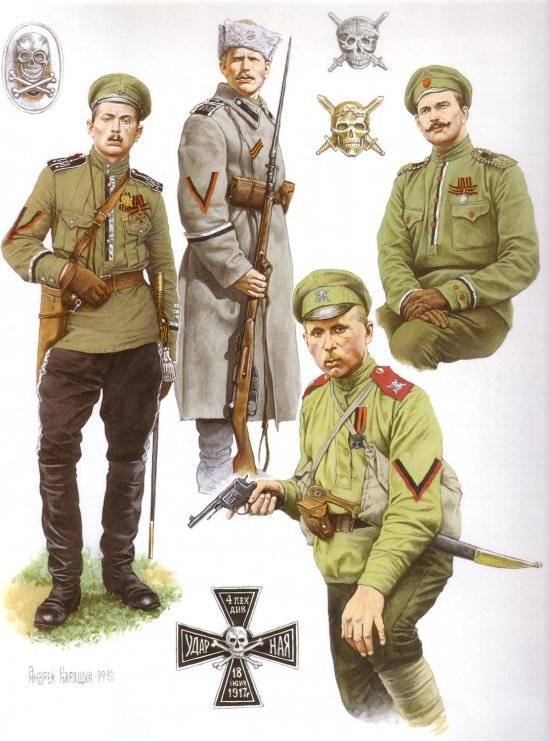 РУССКИЕ СОЛДАТЫИллюстрации к уроку «Первая мировая война»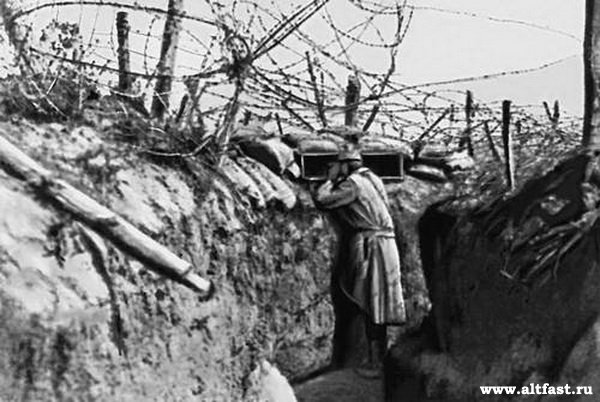 ОКОПНАЯ ВОЙНАИллюстрации к уроку «Первая мировая война»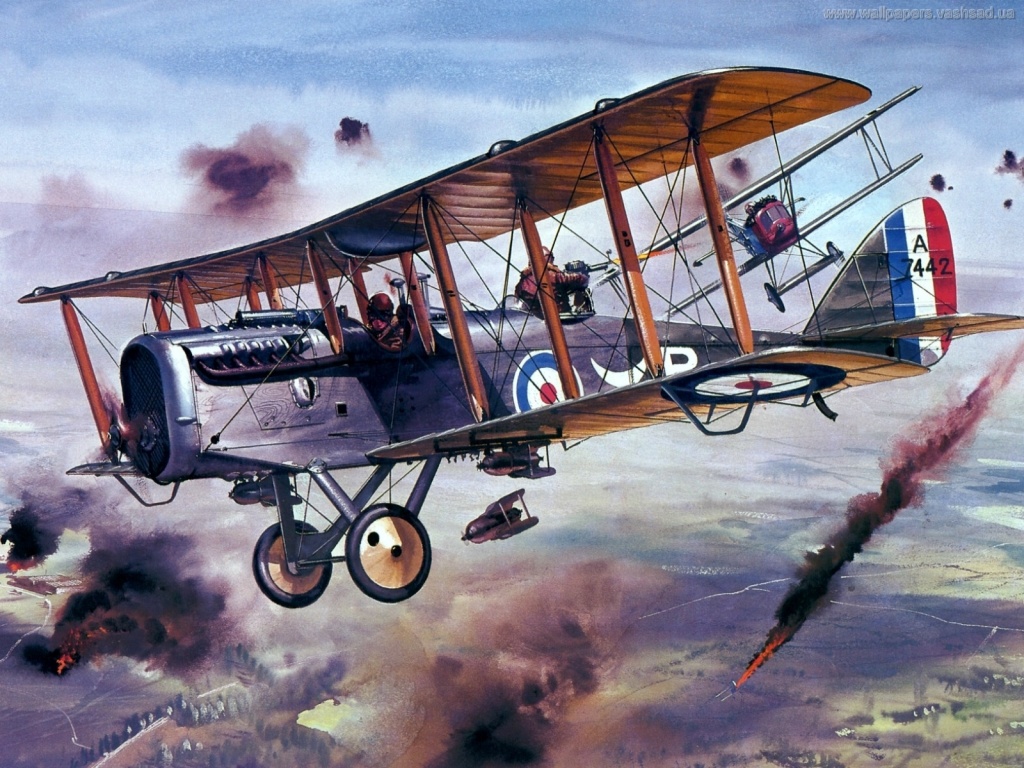 ВОЗДУШНАЯ АТАКАИллюстрации к уроку «Первая мировая война»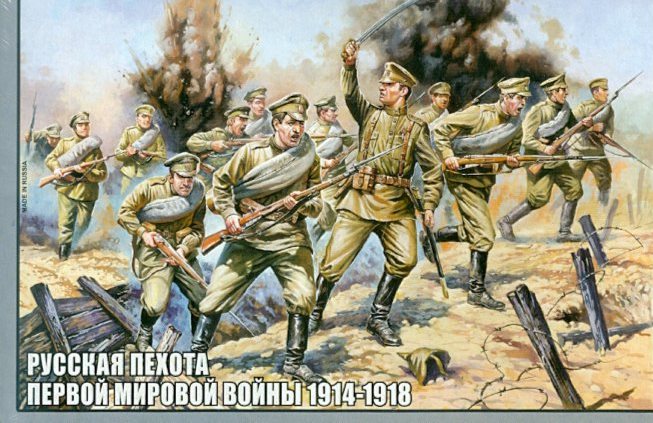 ШТЫКОВАЯ АТАКАКарта к уроку «Первая мировая война»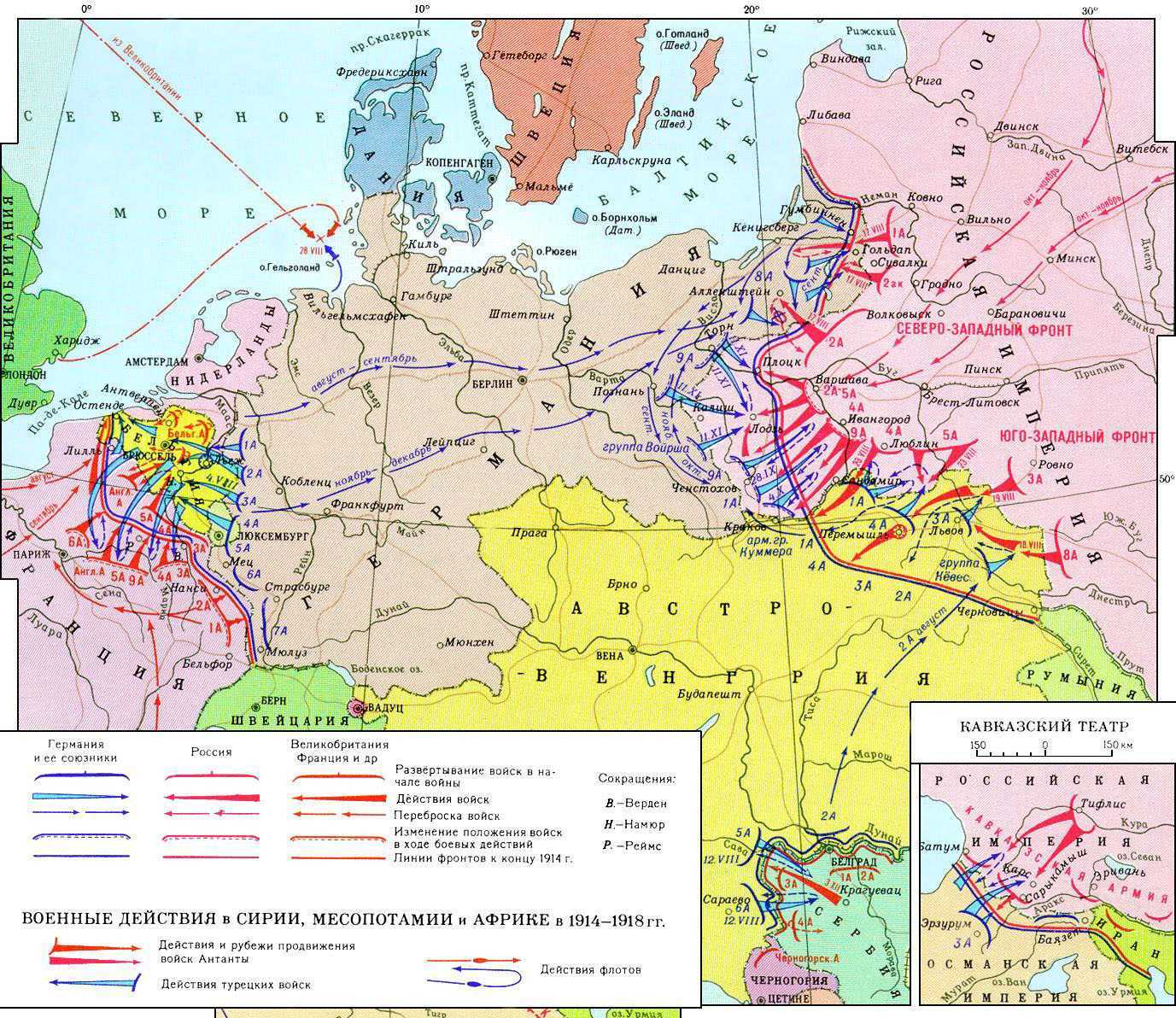  Ф.И.О., должность Ф.И.О., должность Ф.И.О., должностьМарченко Владимир Алексеевич, учитель истории и обществознанияМарченко Владимир Алексеевич, учитель истории и обществознанияМарченко Владимир Алексеевич, учитель истории и обществознанияОбразовательное учреждениеОбразовательное учреждениеОбразовательное учреждениеМБОУ  СОШ с. Сырское Липецкого муниципального районаМБОУ  СОШ с. Сырское Липецкого муниципального районаМБОУ  СОШ с. Сырское Липецкого муниципального районаПредметПредметПредметИсторияИсторияИсторияКлассКлассКласс111111Методическая информацияМетодическая информацияМетодическая информацияМетодическая информацияМетодическая информацияМетодическая информацияТема урока Тема урока Тема урока Первая мировая войнаПервая мировая войнаПервая мировая войнаКоличество учебных часовКоличество учебных часовКоличество учебных часов222Автор учебника, по которому ведется обучение Автор учебника, по которому ведется обучение Автор учебника, по которому ведется обучение Н.В. Загладин, С.И. Козленко – История Отечества ХХ – начало ХХ1 векаН.В. Загладин, С.И. Козленко – История Отечества ХХ – начало ХХ1 векаН.В. Загладин, С.И. Козленко – История Отечества ХХ – начало ХХ1 векаКлассификация урокаКлассификация урокаКлассификация урокаУрок  изучения нового материала. Он является логическим продолжением занятий по темам «Российская империя в начале ХХ в.» и «Мир в начале ХХ века». Урок  изучения нового материала. Он является логическим продолжением занятий по темам «Российская империя в начале ХХ в.» и «Мир в начале ХХ века». Урок  изучения нового материала. Он является логическим продолжением занятий по темам «Российская империя в начале ХХ в.» и «Мир в начале ХХ века». Используемая технологияИспользуемая технологияИспользуемая технологияТехнология модерации и АМО (активных методов образования):-формирование положительной учебной мотивации;-повышение познавательной активности учащихся;-активное вовлечение обучающихся в образовательный процесс;-стимулирование самостоятельной деятельности;-развитие познавательных процессов - речи, памяти, мышления;-эффективное усвоение большого объема учебной информации;-развитие творческих способностей и нестандартности мышления;-развитие коммуникативно-эмоциональной сферы личности обучающегося;-раскрытие личностно-индивидуальных возможностей каждого учащегося и определение условий для их проявления и развития;-развитие навыков самостоятельного умственного труда;Технология модерации и АМО (активных методов образования):-формирование положительной учебной мотивации;-повышение познавательной активности учащихся;-активное вовлечение обучающихся в образовательный процесс;-стимулирование самостоятельной деятельности;-развитие познавательных процессов - речи, памяти, мышления;-эффективное усвоение большого объема учебной информации;-развитие творческих способностей и нестандартности мышления;-развитие коммуникативно-эмоциональной сферы личности обучающегося;-раскрытие личностно-индивидуальных возможностей каждого учащегося и определение условий для их проявления и развития;-развитие навыков самостоятельного умственного труда;Технология модерации и АМО (активных методов образования):-формирование положительной учебной мотивации;-повышение познавательной активности учащихся;-активное вовлечение обучающихся в образовательный процесс;-стимулирование самостоятельной деятельности;-развитие познавательных процессов - речи, памяти, мышления;-эффективное усвоение большого объема учебной информации;-развитие творческих способностей и нестандартности мышления;-развитие коммуникативно-эмоциональной сферы личности обучающегося;-раскрытие личностно-индивидуальных возможностей каждого учащегося и определение условий для их проявления и развития;-развитие навыков самостоятельного умственного труда;Краткая характеристика урока и классаКраткая характеристика урока и классаКраткая характеристика урока и классаУрок составлен с учётом индивидуальных особенностей обучающихся 11  класса и специфики классного коллектива. Отличительной возрастной особенностью является появление интереса к предмету, что объясняется необходимостью сдачи ЕГЭ. При  работе с учащимися будет применяться индивидуальный подход как при отборе учебного содержания, адаптируя его к интеллектуальным особенностям детей, так и при выборе форм и методов его освоения, которые должны соответствовать их личностных и индивидным особенностям. Основная масса обучающихся класса – это дети со средними и высокими уровнями  способностей и высокой мотивацией учения, которые в состоянии освоить программу по предмету. Ученики проявляют желание и возможность изучать предмет  на продвинутом уровне. С учётом этого в содержание урока включён материал повышенного уровня сложности, предлагаются дифференцированные задания. Урок составлен с учётом индивидуальных особенностей обучающихся 11  класса и специфики классного коллектива. Отличительной возрастной особенностью является появление интереса к предмету, что объясняется необходимостью сдачи ЕГЭ. При  работе с учащимися будет применяться индивидуальный подход как при отборе учебного содержания, адаптируя его к интеллектуальным особенностям детей, так и при выборе форм и методов его освоения, которые должны соответствовать их личностных и индивидным особенностям. Основная масса обучающихся класса – это дети со средними и высокими уровнями  способностей и высокой мотивацией учения, которые в состоянии освоить программу по предмету. Ученики проявляют желание и возможность изучать предмет  на продвинутом уровне. С учётом этого в содержание урока включён материал повышенного уровня сложности, предлагаются дифференцированные задания. Урок составлен с учётом индивидуальных особенностей обучающихся 11  класса и специфики классного коллектива. Отличительной возрастной особенностью является появление интереса к предмету, что объясняется необходимостью сдачи ЕГЭ. При  работе с учащимися будет применяться индивидуальный подход как при отборе учебного содержания, адаптируя его к интеллектуальным особенностям детей, так и при выборе форм и методов его освоения, которые должны соответствовать их личностных и индивидным особенностям. Основная масса обучающихся класса – это дети со средними и высокими уровнями  способностей и высокой мотивацией учения, которые в состоянии освоить программу по предмету. Ученики проявляют желание и возможность изучать предмет  на продвинутом уровне. С учётом этого в содержание урока включён материал повышенного уровня сложности, предлагаются дифференцированные задания. Цели урока Цели урока Цели урока Расширение сведений о событиях Первой мировой войн;  способствовать осознанию понятий «героизм и подвиг» на примерах некоторых исторических фактов, адаптированных к возрасту обучающихся.Продолжить воспитывать чувство патриотизма, уважение к героическому прошлому нашей страны, к соотечественникам – «солдатам Первой мировой войны»;воспитание негативного отношения к войне как методу решения международных вопросов;воспитывать учащихся в духе благодарности к ветеранам фронта и тыла, ко всем, кому мы обязаны сегодня независимостью и мирной жизнью;довести до ребят мысль о смысле жизни, о войне и мире, о добре и зле, о несовместимости войны и детства.затронуть  современную обстановку в горячих точках.Расширение сведений о событиях Первой мировой войн;  способствовать осознанию понятий «героизм и подвиг» на примерах некоторых исторических фактов, адаптированных к возрасту обучающихся.Продолжить воспитывать чувство патриотизма, уважение к героическому прошлому нашей страны, к соотечественникам – «солдатам Первой мировой войны»;воспитание негативного отношения к войне как методу решения международных вопросов;воспитывать учащихся в духе благодарности к ветеранам фронта и тыла, ко всем, кому мы обязаны сегодня независимостью и мирной жизнью;довести до ребят мысль о смысле жизни, о войне и мире, о добре и зле, о несовместимости войны и детства.затронуть  современную обстановку в горячих точках.Расширение сведений о событиях Первой мировой войн;  способствовать осознанию понятий «героизм и подвиг» на примерах некоторых исторических фактов, адаптированных к возрасту обучающихся.Продолжить воспитывать чувство патриотизма, уважение к героическому прошлому нашей страны, к соотечественникам – «солдатам Первой мировой войны»;воспитание негативного отношения к войне как методу решения международных вопросов;воспитывать учащихся в духе благодарности к ветеранам фронта и тыла, ко всем, кому мы обязаны сегодня независимостью и мирной жизнью;довести до ребят мысль о смысле жизни, о войне и мире, о добре и зле, о несовместимости войны и детства.затронуть  современную обстановку в горячих точках.Задачи урокаЗадачи урокаЗадачи урокаОбразовательная:  1.сформулировать представление учащихся о проблемах нач. ХХ века;2.актуализация знаний учащихся по  теме «Первая мировая война»;3.продолжить работу по развитию умений анализировать, выделять причинно-следственные связи, отстаивать свою точку зрения.Развивающая:1.развитие терминологического мышления; умения ставить и разрешать проблемы, анализировать, сравнивать, обобщать и систематизировать;2. развитие критического мышления, навыков групповой работы, умения вести диалог и находить компромиссные решения обсуждаемых проблем. Воспитательная: 1.воспитание чувства ответственности,  уверенности в себе, требовательности к себе;2.воспитание уважения к мнению другого человека, способности к взаимодействию;3.развитие гражданского сознания и патриотизмаОбразовательная:  1.сформулировать представление учащихся о проблемах нач. ХХ века;2.актуализация знаний учащихся по  теме «Первая мировая война»;3.продолжить работу по развитию умений анализировать, выделять причинно-следственные связи, отстаивать свою точку зрения.Развивающая:1.развитие терминологического мышления; умения ставить и разрешать проблемы, анализировать, сравнивать, обобщать и систематизировать;2. развитие критического мышления, навыков групповой работы, умения вести диалог и находить компромиссные решения обсуждаемых проблем. Воспитательная: 1.воспитание чувства ответственности,  уверенности в себе, требовательности к себе;2.воспитание уважения к мнению другого человека, способности к взаимодействию;3.развитие гражданского сознания и патриотизмаОбразовательная:  1.сформулировать представление учащихся о проблемах нач. ХХ века;2.актуализация знаний учащихся по  теме «Первая мировая война»;3.продолжить работу по развитию умений анализировать, выделять причинно-следственные связи, отстаивать свою точку зрения.Развивающая:1.развитие терминологического мышления; умения ставить и разрешать проблемы, анализировать, сравнивать, обобщать и систематизировать;2. развитие критического мышления, навыков групповой работы, умения вести диалог и находить компромиссные решения обсуждаемых проблем. Воспитательная: 1.воспитание чувства ответственности,  уверенности в себе, требовательности к себе;2.воспитание уважения к мнению другого человека, способности к взаимодействию;3.развитие гражданского сознания и патриотизмаЗнания, умения, навыки  приобретаемые обучающимися ходе урока Знания, умения, навыки  приобретаемые обучающимися ходе урока Знания, умения, навыки  приобретаемые обучающимися ходе урока Мировая война. Военно-политические блоки. Причины, повод, ход войны, итоги. Новое в вооружении. Герой первой мировой. Пацифизм и милитаризм.Совершенствование умений и навыков: группой  работы, создания презентаций, работы с картой, историческими документами, , умению делать выводы, устанавливать причинно-следственные явления, работать с иллюстрациями и таблицей.Мировая война. Военно-политические блоки. Причины, повод, ход войны, итоги. Новое в вооружении. Герой первой мировой. Пацифизм и милитаризм.Совершенствование умений и навыков: группой  работы, создания презентаций, работы с картой, историческими документами, , умению делать выводы, устанавливать причинно-следственные явления, работать с иллюстрациями и таблицей.Мировая война. Военно-политические блоки. Причины, повод, ход войны, итоги. Новое в вооружении. Герой первой мировой. Пацифизм и милитаризм.Совершенствование умений и навыков: группой  работы, создания презентаций, работы с картой, историческими документами, , умению делать выводы, устанавливать причинно-следственные явления, работать с иллюстрациями и таблицей.Универсальные учебные действия.Универсальные учебные действия.Универсальные учебные действия.Общеучебные:- формулирование познавательной цели;- поиск и выделение информации;- моделированиеЛогические:- анализ с целью выделения признаков (существенных, несущественных)- синтез как составление целого из частей, восполняя недостающие компоненты;- выбор оснований  и критериев для сравнения,  классификации объектов;- подведение под понятие, выведение следствий;-установление причинно-следственных связей;- построение логической цепи рассуждений;- доказательство;- выдвижение гипотез и их обоснование.Действия постановки и решения проблем:- формулирование проблемы; - самостоятельное создание способов решения проблем творческого и поискового характера.Общеучебные:- формулирование познавательной цели;- поиск и выделение информации;- моделированиеЛогические:- анализ с целью выделения признаков (существенных, несущественных)- синтез как составление целого из частей, восполняя недостающие компоненты;- выбор оснований  и критериев для сравнения,  классификации объектов;- подведение под понятие, выведение следствий;-установление причинно-следственных связей;- построение логической цепи рассуждений;- доказательство;- выдвижение гипотез и их обоснование.Действия постановки и решения проблем:- формулирование проблемы; - самостоятельное создание способов решения проблем творческого и поискового характера.Общеучебные:- формулирование познавательной цели;- поиск и выделение информации;- моделированиеЛогические:- анализ с целью выделения признаков (существенных, несущественных)- синтез как составление целого из частей, восполняя недостающие компоненты;- выбор оснований  и критериев для сравнения,  классификации объектов;- подведение под понятие, выведение следствий;-установление причинно-следственных связей;- построение логической цепи рассуждений;- доказательство;- выдвижение гипотез и их обоснование.Действия постановки и решения проблем:- формулирование проблемы; - самостоятельное создание способов решения проблем творческого и поискового характера.Необходимое оборудование и материалыНеобходимое оборудование и материалыНеобходимое оборудование и материалыКомпьютер ( с выходом в Интернет), проектор, интерактивная доска, карта, раздаточный материал.Компьютер ( с выходом в Интернет), проектор, интерактивная доска, карта, раздаточный материал.Компьютер ( с выходом в Интернет), проектор, интерактивная доска, карта, раздаточный материал.Наличие опережающего заданияНаличие опережающего заданияНаличие опережающего заданияПодготовка презентации; знакомство с документами из хрестоматии, текстом параграфа. Подготовка презентации; знакомство с документами из хрестоматии, текстом параграфа. Подготовка презентации; знакомство с документами из хрестоматии, текстом параграфа.  Конспект урока Конспект урока Конспект урока Конспект урока Конспект урока Конспект урокаЭтап урокаВремя, продолжительность этапа Описание АМО по установленной схеме. Описание АМО по установленной схеме.Описание действий участников образовательного процессаОбоснование этапа АМОЗнакомство 1 мин.Подготовка класса к деятельности и этапам урока.Подготовка класса к деятельности и этапам урока.Вербальный характер общения.Концентрация внимания на теме урока.Инициация2 мин.Создание доверительных отношений и позитивной обстановки.Материалы: карточки с вопросамиСоздание доверительных отношений и позитивной обстановки.Материалы: карточки с вопросамиОписание: Учитель  раздает карточки с опережающими вопросами по теме. Карточка №1Назовите дату начала Первой мировой войны.Назовите год начала наступления русских войск под командованием Самсонова и Реннекампфа.Назовите год, когда было впервые применено химическое оружие.Назовите год вступления в войну СШАНазовите дату подписания Версальского мира( и др.).Карточка№2.Назовите дату убийства наследника Австро-Венгерского престола.Назовите год вступления в войну Османской империи.Назовите год перехода Италии на сторону Антанты.Назовите дату подписания Брестского мира.Назовите дату Компьенского перемирия (и др.).Мотивация текущей деятельности. (ответы  записываются в карточки ; за правильный ответ начисляются баллы)Формирование ожиданий учеников2 мин.Сформулировать задачи-ожидания и опасения.Сформулировать задачи-ожидания и опасения.Ученики усваивают  систему оценивания их деятельности на уроке.Прогнозирование индивидуального и группового объема.Вхождение или погружение в тему5 минУченики пытаются по просьбе учителя определить тему урока, учитель помогает им с формулировкой. Он использует приём, который позволяет ученикам соотнести свои знания и незнания по «Международные отношения накануне войны».Ученики пытаются по просьбе учителя определить тему урока, учитель помогает им с формулировкой. Он использует приём, который позволяет ученикам соотнести свои знания и незнания по «Международные отношения накануне войны».Учитель записывает на доске слева ответы на вопрос: “Что вы знаете о военно-политических блоках и целях сторон?”, а справа – “Что ещё хотелось бы узнать?”. Таким образом, происходит работа над прогнозированием учебных результатов урока с целью обеспечения понимания обучающимися смысла их деятельности, то есть того, чего они должны достичь в результате занятия и что от них ожидает преподаватель. Учащиеся сами формируют задачи урока и план изучения темы.Активизация деятельности обучающихся.Интерактивная лекция30 мин.Интерактивная лекция требует от участников активного участия и постоянной обработки информации. Интерактивная лекция объединяет в себе аспекты традиционной лекции и тренинговой игры.Интерактивная лекция требует от участников активного участия и постоянной обработки информации. Интерактивная лекция объединяет в себе аспекты традиционной лекции и тренинговой игры.Интерактивная лекция представляет собой выступление учителя с применением следующих активных форм обучения: Ведомая (управляемая) дискуссия или беседа.Демонстрация слайдов или учебных фильмов. Мотивационная речь. Заполнение таблицы.На данном этапе учитель погружает учеников в тему, объясняет содержание  учебного материала1). Слайды,  объяснение. Этот учебный год особенный. В 2014  году исполнилось 100лет  с начала Первой мировой войны. Мы уделяем этому событию большое внимание. Четыре года продолжалась. Первая мировая война. Вот её основные характеристики (данные записаны на доске):продолжительность – 1554 дня;число стран-участниц – 38;состав коалиций: Англия, Франция, Россия, США и ещё 30 стран: Германия, Австро-Венгрия, Турция, Болгария;число государств, на территории которого походили военные действия –14;численность населения стран-участниц войны- 1050 млн. человек (62% населения планеты).Вопросы по блоку(начисляются баллы  за правильный ответ)2)Слайды,  объяснение. Причины войны. Повод победы к началу военных действий. Хронологические рамки.Цели сторон.Германия - Стремилась установить мировое господство 
Австро-Венгрия - Контроль над Балканами => контроль над движением судов в Адриатическом море => поработить славянские страны. 
Англия - Стремилась захватить турецкие владения, а так же Месопотамию и Палестину с их нефтяными владениями 
Франция - Стремилась ослабить Германию, вернуть Эльзас и Лотарингию (земли) ; захватить угольный бассейн, претендует на роль гегемона в Европе. 
Россия - Стремилась подорвать позиции Германии и обеспечить себе свободный проход через пролив Васбор и Дарданелл в средиземном море. Усилить влияния на Балканах (путем ослабления влияния Германии на Турцию) . 
Турция - Стремилась оставить под своим влиянием Балканы, захватить Крым и Иран (сырьевая база) . 
Италия - Господство на Средиземном море и Юге Европы. Вопросы по блоку(начисляются баллы  за правильный ответ)II Ход военных действий.28 июля 1914 года произошло событие, перевернувшие весь мир- Австро-Венгрия объявила войну  Сербии, а спустя всего три дня Германия официально вступила в конфликт с Россией. С этих событий началась Первая мировая война, которая осталась одним из самых значимых событий XX век. Краткое изложение хода военных действий (по этапам):
а) планы сторон в начале каждого этапа;
б) основные сражения и события;
в) военные и политические итоги этапа.Вопросы по блоку(начисляются баллы  за правильный ответ)Итоги войны.Фактора полностью изменившие облик войны:Использование новых видов оружия, которое увеличивает число убитых и раненых.Храбрость солдат теперь ценится значительно меньше, чем огневая мощь.Изменения в тылу, в силу того, что победа требует использования всех людских ресурсов не только на фронте и страдает от тягот войны все население; так война становится тотальной.Пропаганда войны активно используется для укрепления воли к победе.Первая мировая война повлияла на психологию и привычки людей, не случайно поколение участников войны было названо «потерянным». Она сделала людей более терпимыми к насилию. Потребности военного времени, необходимость регулирования экономики расширили функции государства, поставили его над обществом. Война не разрешила многие старые противоречия и посеяла зёрна будущих военных конфликтов. «Я считаю, что 20 век начался именно в . Эта война заложила основы современной цивилизации» (немецкий историк В. Дайест.)Вопросы по блоку(начисляются баллы за правильный ответ)Используются элементы презентаций,  и рисунки подготовленные обучающимися, учебная карта.Подведение итогов этапа5мин.РефлексияРефлексияДостигли ли вы цели на данном этапе? В какой степени?В графе “самооценка” в ведомости оценок, поставьте сумму баллов после проведения итогов  контроля выполненных заданий.Ведомость оценокФамилия, имя _______________УЭ1____УЭ2____УЭ3____Присутствуют элементы самоконтроля и самооценкиДетальная проработка содержания темы (2 урок)Деление на группы 30 мин.Упражнение "Зеленый – красный – желтый – белый" Метод-кластерУпражнение "Зеленый – красный – желтый – белый" Метод-кластерУчитель раздает квадраты 4 цветов: Каждого участника он просит выбрать цвет, который ему больше всего нравится. После этого участники объединяются в мини-группы согласно того цвета, который они выбрали. Мини-группы получают следующие задания:- Люди, любимой цвет  которых является зеленый, как правило, хорошо умеют взаимодействовать с окружающими и строить отношения. цвет природы, естества, самой жизни, весны. Поэтому группа обучающихся, выбравших зеленый цвет – пацифисты.- Люди, выбравшие желтый, как правило, любят и умеют поддерживать порядок и структуру, для них важным является выполнение правил. Поэтому группа обучающихся, выбравших желтый цвет, будет представлять государства «Антаны». - Любители красного обычно хорошие практики, знающие свои цели и умеющие их достигать. Поэтому мини-группа из участников, выбравших  красный будут  представлять государства «Тройственного союза»- Участники, выбравшие белый, как правило, творческие натуры, иногда увлеченные оторванными от реальности идеями, но всегда готовые придумать новый проект и очень быстро реагирующие на что-то новое. Белый — синтез всех цветов, поэтому он является «идеальным» цветом. В нем заложен многозначительный смысл, поскольку он одновременно передает и блеск света, и холод льда. Поэтому группа, состоящая из этих людей, придумывает кластер “ Третейский суд в споре враждующих сторон” На этом этапе учитель инструктирует каждую группу о выполнении задания и формах представления результатов работы. Это могут быть оформленные на листах ватмана схемы, кластеры, презентация.Ученики – работа в группеГрупповая деятельность с учетом индивидуально - психологических качеств. Используется для развития  личностных качеств обучающихся.Подведение итогов этапа8 мин (2 мин. на группу)Метод “Мозаика”, “Индивидуальный баннер»Метод “Мозаика”, “Индивидуальный баннер»Цель использования метода - визуализация рефлексии при подведении итогов.Использование электронного сервиса. Работа с разными шаблонами- текст из цветов, мозаика из слов, символов, дат, схем и т.д.Необходим для детализации и проекции достижений группы.Закрепление2 мин.Метод «Блиц»Метод «Блиц»Тест 1.Назовите состав блока Антанты:а) Россия;
б) Австро-Венгрия;
в) Германия;
г) Англия;
д) Франция;
е) Италия;
ж) США.2.Называя 2 основные причины войны, следует выделить:а) борьба за новый передел мира;
б) за господство в морях и океанах;
в) военная мощь держав;
г) отвлечение народа от революции.3.Поводом к войне стали:а) стремление Германии к мировому господству;
б) убийство наследника русского престола;
в) убийство наследника Австро-Венгерского престола.4.Датой начала войны является:а) 28 июня 1914г.;
б) 28 июля 1914г.;
в) 11 ноября 1917г.;
г) 11 ноября 1918г.5.Война закончилась:а) победой Антанты;
б) победой Тройственного союза;
в) победой Четвертного союза;
г) вничью.6.Какие страны в 1915г присоединяются к Германии и Австро-Венгрии?
7.Какие государства боролись за господство в морях и океанах?а) Россия;
б) Франция;
в) Германия;
г) Англия;
д) Австро-Венгрия.
8.Отметьте бои, имевшие место в ходе 1-ой Мировой войны:а) Верден;
б) р. Рейн;
в) р. Сомма;
г) Аррас;
д) Буковина.9..Назовите силы и страны, воевавшие в ходе войны на Восточном фронте.Используется интерактивная доска.Итоговая оценка групповой и индивидуальной работы2 мин. Оцените свою работу на урокеЕсли по итогам работы вы набрали:13-12 баллов – оценка «5»10-9 баллов – оценка «4»7-6 баллов – оценка «3»ниже  6 баллов – «2»Итоговая оценка____Домашнее задание 3 мин.Основное – материал параграфа 8-9, контурная карта «Первая мировая война».Дополнительное – 1.подготовить сообщения по теме «Подвиг солдата в Первой мировой войне»;2.подготовить презентации по изученному материалу.Основное – материал параграфа 8-9, контурная карта «Первая мировая война».Дополнительное – 1.подготовить сообщения по теме «Подвиг солдата в Первой мировой войне»;2.подготовить презентации по изученному материалу.Мотивация дополнительной деятельности. Пояснение заданий.Самоанализ урокаСамоанализ урокаСамоанализ урокаСамоанализ урокаСамоанализ урокаСамоанализ урокаРезультативность урокаРезультативность урокаРезультативность урокаРезультативность урока зависит от технологии его проведения, основанной на соблюдении основных правил организации учебного процесса и чем качественнее технология, тем выше результат урока. Поэтому вся деятельность учителя и ученика должна осуществляться с учетом новейших психолого-педагогических достижений. На данном уроке применялись активные формы и методы обучения в образовательном процессе. Материал данного урока может быть использован во внеурочной деятельности, так и на уроках истории России.Результативность урока зависит от технологии его проведения, основанной на соблюдении основных правил организации учебного процесса и чем качественнее технология, тем выше результат урока. Поэтому вся деятельность учителя и ученика должна осуществляться с учетом новейших психолого-педагогических достижений. На данном уроке применялись активные формы и методы обучения в образовательном процессе. Материал данного урока может быть использован во внеурочной деятельности, так и на уроках истории России.Результативность урока зависит от технологии его проведения, основанной на соблюдении основных правил организации учебного процесса и чем качественнее технология, тем выше результат урока. Поэтому вся деятельность учителя и ученика должна осуществляться с учетом новейших психолого-педагогических достижений. На данном уроке применялись активные формы и методы обучения в образовательном процессе. Материал данного урока может быть использован во внеурочной деятельности, так и на уроках истории России.Какие АМО, используемые на уроке/занятии/мероприятии, являются авторскими Какие АМО, используемые на уроке/занятии/мероприятии, являются авторскими Какие АМО, используемые на уроке/занятии/мероприятии, являются авторскими Упражнение "Зеленый – красный – желтый – белый" , используемое при проработке содержания темы.Метод-кластерУпражнение "Зеленый – красный – желтый – белый" , используемое при проработке содержания темы.Метод-кластерУпражнение "Зеленый – красный – желтый – белый" , используемое при проработке содержания темы.Метод-кластерОжидаемые/полученные результаты урока/занятия/мероприятия Ожидаемые/полученные результаты урока/занятия/мероприятия Ожидаемые/полученные результаты урока/занятия/мероприятия Работа с применением АМО  позволяет учащимся выразить себя , учителю лучше узнать учеников и их способности. Оценивается  наличие собственного мнения.Работа с применением АМО  позволяет учащимся выразить себя , учителю лучше узнать учеников и их способности. Оценивается  наличие собственного мнения.Работа с применением АМО  позволяет учащимся выразить себя , учителю лучше узнать учеников и их способности. Оценивается  наличие собственного мнения.Анализ и оценка  учителем/преподавателем апробации урока/занятия/мероприятия построенного на основе технологии модерации и с применением АМО Анализ и оценка  учителем/преподавателем апробации урока/занятия/мероприятия построенного на основе технологии модерации и с применением АМО Анализ и оценка  учителем/преподавателем апробации урока/занятия/мероприятия построенного на основе технологии модерации и с применением АМО На уроке сочетались приёмы сравнения, классификации. Занимательный характер урока способствовал вовлечению учащихся в тему. Ученики легко поставили учебную задачу урока и приступили к поэтапному её решению. Комплексно решались образовательные, развивающие и воспитательные задачи. Изучена новая тема в форме лекции с элементами беседы. На уроке прослеживается сочетание всех видов работ: индивидуальная, групповая, фронтальная. Выбранные учителем активные методы ведения урока обеспечили продуктивную деятельность учащихся. Использованы технические средства обучения, презентация по теме. Оптимальный объём, актуальность заданий способствовали проявлению и развитию интеллектуальных и творческих способностей учащихся. Разнообразные виды деятельности позволили учителю поддерживать высокую работоспособность на уроке.На уроке сочетались приёмы сравнения, классификации. Занимательный характер урока способствовал вовлечению учащихся в тему. Ученики легко поставили учебную задачу урока и приступили к поэтапному её решению. Комплексно решались образовательные, развивающие и воспитательные задачи. Изучена новая тема в форме лекции с элементами беседы. На уроке прослеживается сочетание всех видов работ: индивидуальная, групповая, фронтальная. Выбранные учителем активные методы ведения урока обеспечили продуктивную деятельность учащихся. Использованы технические средства обучения, презентация по теме. Оптимальный объём, актуальность заданий способствовали проявлению и развитию интеллектуальных и творческих способностей учащихся. Разнообразные виды деятельности позволили учителю поддерживать высокую работоспособность на уроке.На уроке сочетались приёмы сравнения, классификации. Занимательный характер урока способствовал вовлечению учащихся в тему. Ученики легко поставили учебную задачу урока и приступили к поэтапному её решению. Комплексно решались образовательные, развивающие и воспитательные задачи. Изучена новая тема в форме лекции с элементами беседы. На уроке прослеживается сочетание всех видов работ: индивидуальная, групповая, фронтальная. Выбранные учителем активные методы ведения урока обеспечили продуктивную деятельность учащихся. Использованы технические средства обучения, презентация по теме. Оптимальный объём, актуальность заданий способствовали проявлению и развитию интеллектуальных и творческих способностей учащихся. Разнообразные виды деятельности позволили учителю поддерживать высокую работоспособность на уроке.Указание приложений к уроку. С помощью какого программного обеспечения они созданы.Указание приложений к уроку. С помощью какого программного обеспечения они созданы.Указание приложений к уроку. С помощью какого программного обеспечения они созданы.Презентация, выполненная учащимися по теме «Первая мировая война».Презентация, выполненная учащимися по теме «Первая мировая война».Презентация, выполненная учащимися по теме «Первая мировая война».Обоснование целесообразности использования  АМО и технологии модерации  для  выполнения целей и задач урока (Какие новые и дополнительные образовательные эффекты планируется достичь за счет использования АМО и технологии модерации)Обоснование целесообразности использования  АМО и технологии модерации  для  выполнения целей и задач урока (Какие новые и дополнительные образовательные эффекты планируется достичь за счет использования АМО и технологии модерации)Обоснование целесообразности использования  АМО и технологии модерации  для  выполнения целей и задач урока (Какие новые и дополнительные образовательные эффекты планируется достичь за счет использования АМО и технологии модерации) Использование АМО  создают условия для всестороннего развития познавательных возможностей школьников. При этом должна быть соблюдена мера разнообразия. Учитель должен при выборе методов учитывать:-в каждом конкретном случае их оптимальное сочетание;-специфика содержания учебного материала;-учет возможностей учащихся (их познавательной поисковой деятельности и т.д.) Использование АМО  создают условия для всестороннего развития познавательных возможностей школьников. При этом должна быть соблюдена мера разнообразия. Учитель должен при выборе методов учитывать:-в каждом конкретном случае их оптимальное сочетание;-специфика содержания учебного материала;-учет возможностей учащихся (их познавательной поисковой деятельности и т.д.) Использование АМО  создают условия для всестороннего развития познавательных возможностей школьников. При этом должна быть соблюдена мера разнообразия. Учитель должен при выборе методов учитывать:-в каждом конкретном случае их оптимальное сочетание;-специфика содержания учебного материала;-учет возможностей учащихся (их познавательной поисковой деятельности и т.д.)Использованная литература.Использованная литература.Использованная литература.1.Студеникин М. Т. Современные технологии преподавания истории в школе. Изд. Центр «Владос», 2007.2.Методика преподавания и изучения истории: Учебное пособие для студ. Высш. учеб. заведений: в 2 ч.- М.: Гуманит. Изд. Центр «Владос», 2002.- ч. 1.- 191 с.3.Короткова М.В., Студеникин М. Т. Методика обучения истории в схемах, таблицах, описаниях: Практ. Пособие для учителей.- М.: Гуманит. Изд. Центр «Владос», 1999.- 174 с.4. Зайончковский А.М. Первая мировая война5. http://www.simvolika.org/project03.htm6. http://www.firstwar.info/battles/index.shtml?127. http://to-name.ru/historical-events/1-mirovaja-vojna.htm1.Студеникин М. Т. Современные технологии преподавания истории в школе. Изд. Центр «Владос», 2007.2.Методика преподавания и изучения истории: Учебное пособие для студ. Высш. учеб. заведений: в 2 ч.- М.: Гуманит. Изд. Центр «Владос», 2002.- ч. 1.- 191 с.3.Короткова М.В., Студеникин М. Т. Методика обучения истории в схемах, таблицах, описаниях: Практ. Пособие для учителей.- М.: Гуманит. Изд. Центр «Владос», 1999.- 174 с.4. Зайончковский А.М. Первая мировая война5. http://www.simvolika.org/project03.htm6. http://www.firstwar.info/battles/index.shtml?127. http://to-name.ru/historical-events/1-mirovaja-vojna.htm1.Студеникин М. Т. Современные технологии преподавания истории в школе. Изд. Центр «Владос», 2007.2.Методика преподавания и изучения истории: Учебное пособие для студ. Высш. учеб. заведений: в 2 ч.- М.: Гуманит. Изд. Центр «Владос», 2002.- ч. 1.- 191 с.3.Короткова М.В., Студеникин М. Т. Методика обучения истории в схемах, таблицах, описаниях: Практ. Пособие для учителей.- М.: Гуманит. Изд. Центр «Владос», 1999.- 174 с.4. Зайончковский А.М. Первая мировая война5. http://www.simvolika.org/project03.htm6. http://www.firstwar.info/battles/index.shtml?127. http://to-name.ru/historical-events/1-mirovaja-vojna.htm